П О С Т А Н О В Л Е Н И Еот   09.02.2015  №  71г. МайкопО внесении изменений в Постановление Главы муниципального образования «Город Майкоп» от 07.02.2006 г.  № 60 «О порядке рассмотрения обращений граждан о приватизации служебных жилых  помещений муниципального жилищного фонда»В соответствии с Решением Совета народных депутатов муниципального образования «Город Майкоп» от 28.01.2015г.  № 107-рс «О внесении изменения в Постановление Совета народных депутатов муниципального образования «Город Майкоп» от 30.01.2006г. № 846 «О даче согласия на приватизацию служебных жилых помещений муниципального жилищного фонда в муниципальном образовании «Город Майкоп»  постановляю:Внести в Постановление Главы муниципального образования «Город Майкоп» от 07.02.2006 г. № 60 «О порядке рассмотрения обращений граждан о приватизации служебных жилых помещений муниципального жилищного фонда» следующие изменения:в абзаце 1 пункта 1 слова «о приватизации служебных жилых помещений, предоставленных им до введения в действие Жилищного кодекса Российской Федерации» заменить словами «, имеющих стаж муниципальной службы не менее 10 лет, о приватизации служебных жилых помещений»;в пункте 2 слова «отделу учета и распределения жилья» заменить словами «Комитету по управлению имуществом муниципального образования «Город Майкоп»;в пункте 3 слова «Отделу учета и распределения жилья»  заменить словами «Комитету по управлению имуществом муниципального образования «Город Майкоп».Опубликовать настоящее постановление в газете «Майкопские новости» и разместить на Официальном сайте Администрации муниципального образования «Город Майкоп».Настоящее постановление вступает в силу со дня его официального опубликования.И.о. Главы муниципального образования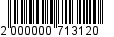 «Город Майкоп»								   Ю.Ш. АутлевАдминистрация муниципального образования «Город Майкоп»Республики Адыгея 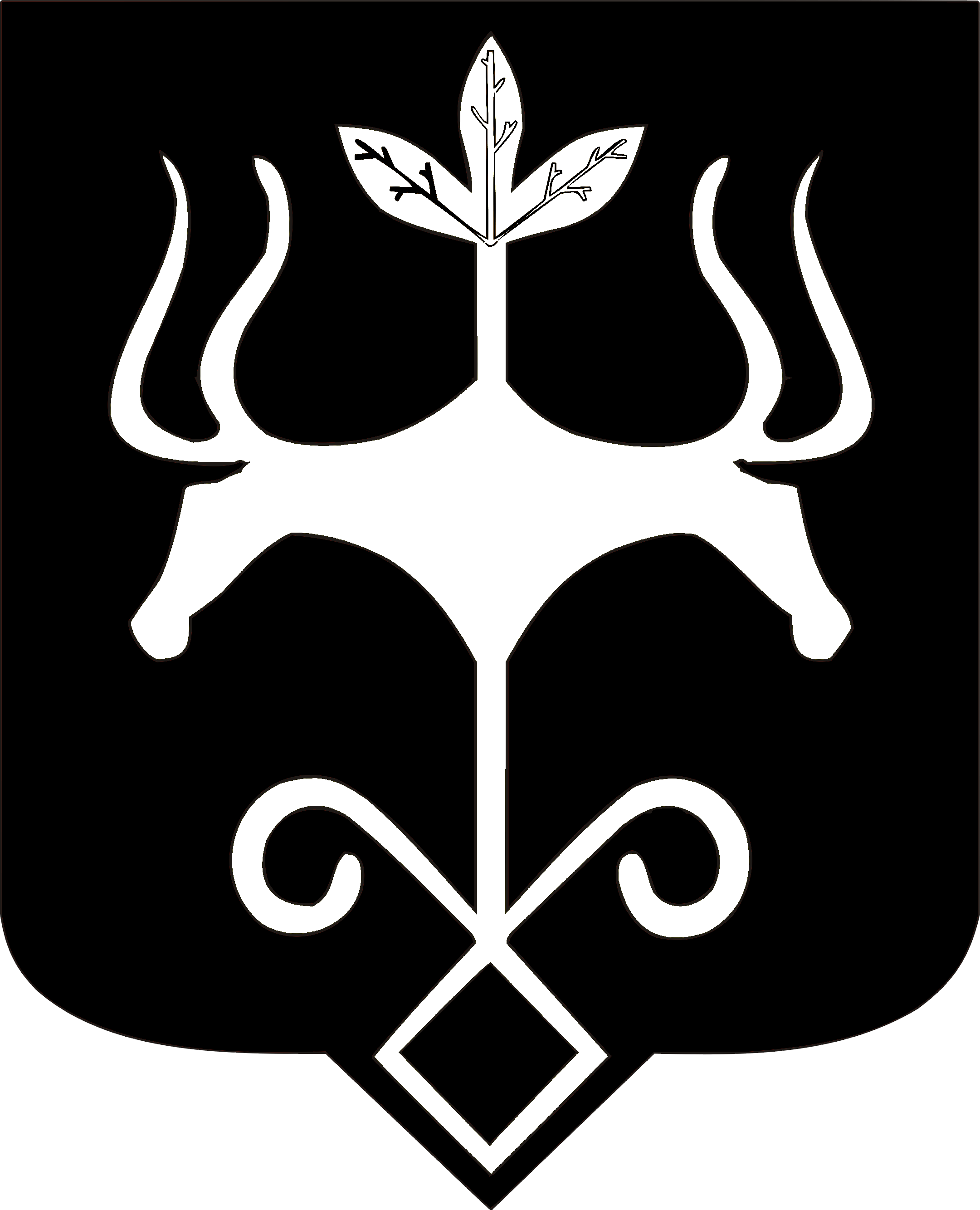 Адыгэ Республикэммуниципальнэ образованиеу 
«Къалэу Мыекъуапэ» и Администрацие